-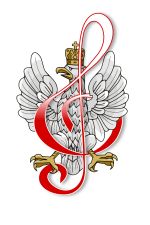              KONKURS PIEŚNI PATRIOTYCZNEJ „NA ŻOŁNIERSKĄ NUTĘ”
Dzieci z klas 1 – 3 uczęszczające do świetlicy prezentują jedną z pięciu wybranych piosenek (dwie pierwsze zwrotki):1) Przybyli ułani pod okienko2) Pierwsza Kadrowa (Raduje się serce)3) Szara piechota4) Marsz Pierwszej Brygady5) Hymn PolskiTermin :  9 listopada 2021 r.Godzina : 13.45 – 14.45Miejsce : świetlicaZgłoszenia prosimy wysyłać do dnia 8.10.21r. na adres : swietlica.zspnr5.poznan@gmail.com( należy podać imię , nazwisko, klasa, tytuł pieśni)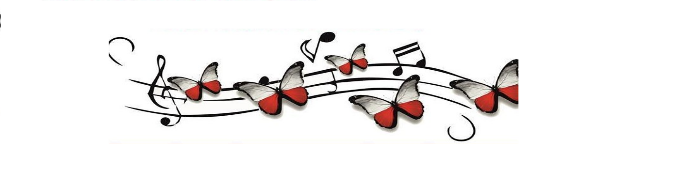 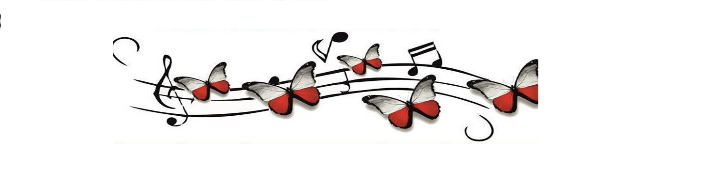 